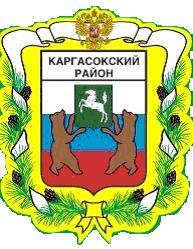 МУНИЦИПАЛЬНОЕ ОБРАЗОВАНИЕ «Каргасокский район»ТОМСКАЯ ОБЛАСТЬАДМИНИСТРАЦИЯ КАРГАСОКСКОГО РАЙОНАПриложение 1 к Плану мероприятий «дорожной карте»по повышению значений показателей доступности для инвалидов объектов и услуг в Каргасокском районеТаблица значений показателей доступности для инвалидов объектов и услугПриложение  2к Плану мероприятий («дорожной карте») по повышению значений показателей доступности для инвалидов объектов и услуг в Каргасокском районеПеречень мероприятий, реализуемых для достижения запланированных значений показателей доступности для инвалидов объектов и услуг РАСПОРЯЖЕНИЕРАСПОРЯЖЕНИЕРАСПОРЯЖЕНИЕ24.12.2020№  670с. Каргасокс. КаргасокОб утверждении плана мероприятий («дорожной карты») по повышению значений показателей доступности для инвалидов объектов и услуг в Каргасокском районе на 2021-2025 годы В целях реализации на территории Каргасокского района Федерального закона от 1 декабря 2014 года № 419-ФЗ «О внесении изменений в отдельные законодательные акты Российской Федерации по вопросам социальной защиты инвалидов в связи с ратификацией Конвенции о правах инвалидов»,  постановления Правительства Российской Федерации от 17.06.2015 № 599 «О порядке и сроках разработки федеральными органами исполнительной власти, органами исполнительной власти субъектов Российской Федерации, органами местного самоуправления мероприятий по повышению значений показателей доступности для инвалидов объектов и услуг в установленных сферах деятельности:1. Утвердить План мероприятий («дорожную карту») по повышению значений показателей доступности для инвалидов объектов и услуг в Томской области на 2021-2025 годы (далее – «дорожная карта») согласно приложению к настоящему постановлению.	2. Администрации Каргасокского района и структурным подразделениям Администрации Каргасокского района, являющимся исполнителями «дорожной карты»: 	обеспечить в установленные сроки реализацию и исполнение мероприятий, предусмотренных «дорожной картой»;ежегодно не позднее 1 февраля года, следующего за отчетным, предоставлять информацию о реализации «дорожной карты» в порядке, определяемом Администрацией Каргасокского района.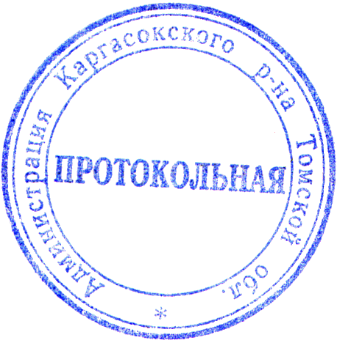 И.о. Главы Каргасокского района                                          Ю.Н. МикитичЮ.С. Брагина2-32-66УТВЕРЖДЕНраспоряжением АдминистрацииКаргасокского районаот 24.12.2020 № 670ПриложениеПЛАНмероприятий («дорожная карта») по повышению значений показателей доступности для инвалидов объектов и услуг в Каргасокском районеI. Общее описание «дорожной карты»1. План мероприятий («дорожная карта») по повышению значений показателей доступности для инвалидов объектов и услуг в Каргасокском районе (далее – «дорожная карта») разработан в соответствии с пунктом 1 части 4                 статьи 26 Федерального закона от 1 декабря 2014 года №  419-ФЗ «О внесении изменений в отдельные законодательные акты Российской Федерации по вопросам социальной защиты инвалидов в связи с ратификацией Конвенции о правах инвалидов», постановлением Правительства Российской Федерации от 17 июня 2015 года  № 599 «О порядке и сроках разработки федеральными органами исполнительной власти, органами исполнительной власти субъектов Российской Федерации, органами местного самоуправления мероприятий по повышению значений показателей доступности для инвалидов объектов и услуг в установленных сферах деятельности», пунктом 11 поручения Председателя Правительства  Российской Федерации от 12 декабря 2014  года № ДМ-П12-9175.Целями «дорожной карты» являются:обеспечение доступности для инвалидов объектов социальной инфраструктуры;обеспечение условий для беспрепятственного пользования инвалидами услугами в приоритетных сферах жизнедеятельности: образования, культуры, физической культуры и спорта; полноценная интеграция инвалидов в общество. Для достижения указанных целей необходимо решение следующих задач:- выявление существующих ограничений и барьеров, препятствующих доступности для инвалидов объектов и услуг, предоставляемых в них, оценка потребности в их устранении путем проведения паспортизации объектов социальной инфраструктуры;- формирование доступности для инвалидов информационных технологий, объектов культуры, спорта, образования;- обеспечение доступности, повышение оперативности и эффективности предоставления социальных услуг инвалидам.Сеть учреждений культуры Каргасокского района состоит из 41 учреждения, (с учетом филиалов), культуры (22 библиотеки, 18 досуговых учреждений, 1 школа искусств), из них часть объектов недоступны для людей с ограниченными возможностями. Только восемь учреждений оборудованы специальными пологими спусками (пандусами) для людей с ограниченными возможностями. (МБУК «Каргасокский РДК», МБУК «Каргасокская ЦРБ», ЦК «Геолог», библиотека «Нефтяник», детская библиотека, Новоюгинская библиотека (в здании школы), МКУК «Киевский культурно-досуговый центр», Киевская сельская библиотека),в трёх учреждениях (ЦК «Геолог», библиотека «Нефтяник», Павловский ЦТиД) обеспечиваются условия индивидуальной мобильности инвалидов и возможность для самостоятельного их передвижения по зданию, что составляет 21,9% от общего числа. В соответствии с муниципальной программой «Развитие культуры и туризма в муниципальном образовании «Каргасокский район» в 2021 год будет введено в эксплуатацию здание Новоюгинского КДЦ, которое будет соответствовать требованиям доступности для инвалидов объектов и услуг, что увеличит доступность объектов на 2,4%. В 2021 году планируется приобретение приборов тифлокомментирования и субтитрирования для кинотеатра «Меридиан» МБУК «Каргасокский РДК», в 2023 году установка кнопок вызова персонала, на который возложено оказание помощи инвалидам при предоставлении ими услуг: в МБУК «Каргасокский РДК», МБОУДО «Каргасокская ДШИ», Павловский центр творчества и досуга, Новоюгинский КДЦ, ЦК с. Пятый километр, в 2025 году оборудование пандуса в МБОУДО «Каргасокская ДШИ» (показатели доступности объектов культуры для инвалидов и лиц с ограниченными возможностями здоровья увеличатся на 2,4%).На территории Каргасокского района проживают 1112человек с ограниченными возможностями. В учреждениях культуры в 2020 году в рамках Декады инвалидов проведено 24мероприятия, что составило 66,7% от общего количества мероприятий для инвалидов. С инвалидами ведется индивидуальная работа – это посещение людей с ограниченными возможностями на дому, поздравления, вручение подарков к праздникам, оказание посильной помощи. Доля инвалидов, получивших культурно - досуговые и информационные услуги на дому в 2020 году составила 7,6 % от общей численности инвалидов.В 13 учреждениях культуры организована работа кружков и клубных формирований для инвалидов. Удельный вес объектов, на которых организована работа клубных формирований, кружков, клубов по интересам для инвалидов в 2020 году составил 31,7% от общего количества объектов.С 01.01.2016 года во всех учреждениях культуры на одного из специалистов учреждения административно-распорядительным актом возложены обязанности по оказанию инвалидам помощи при предоставлении им услуг.В Каргасокском районе функционируют 32 муниципальных образовательных организации, из них 19 школ, 10 детских садов, 3 учреждения дополнительного образования детей. В образовательных организациях района обучается 440детей – инвалидов и детей с ограниченными возможностями здоровья. Образовательные учреждения реализуют адаптированные общеобразовательные программы и дополнительные программы для 440детей, что составляет 100% от общего количества детей-инвалидов и детей с ограниченными возможностями здоровья, которым психолого-медико-педагогической комиссией рекомендовано обучение по адаптированным основным общеобразовательным программам, в т.ч. через предоставление инклюзивного образования в 19 школах. Внедрение моделей инклюзивного образования позволяет обеспечить качественное образование для детей с ограниченными возможностями здоровья и детей – инвалидов, развитие комплексной многоуровневой системы психолого-педагогического сопровождения воспитанников и обучающихся, направленной на их успешную социализацию. На данный момент используются различные механизмы для обеспечения в образовательных организациях условий реализации образовательных адаптированных программ в соответствии с требованиями специальных стандартов, форм и средств, для повышения квалификации педагогических работников. Доля работников, имеющих образование и квалификацию, позволяющую осуществлять обучение, по адаптированным основным общеобразовательным программам (от общего числа педагогических работников), составляет 48,2%.Важным направлением развития инклюзивного образования является реализация мер по созданию в образовательных организациях условий, обеспечивающих возможность для беспрепятственного доступа детей-инвалидов и детей с ограниченными возможностями здоровья, их пребывания и обучения.До01.07.2016 удельный вес объектов и услуг, предоставляемых на них в сфере образования, соответствующих требованиям по обеспечению условий их доступности для инвалидов и лиц с ОВЗ (от общего количества объектов и услуг, предоставляемых в этой сфере), составлял 14,7% (МКОУ «Новоюгинская СОШ», филиал МКОУ «Киевская ООШ» п. Неготка, МКОУ «Староюгинская ООШ», МБДОУ «Новоюгинский детский сад №20», МБДОУ «Каргасокский д/с №22»). На данный момент удельный вес объектов и услуг, предоставляемых на них в сфере образования, соответствующих требованиям по обеспечению условий их доступности для инвалидов и лиц с ОВЗ (от общего количества объектов и услуг, предоставляемых в этой сфере), составляет 53,1%(МБОУ «Каргасокская СОШ-интернат №1»,МКОУ«Каргасокская СОШ №2», МКОУ «Нововасюганская СОШ»,МКОУ «Средневасюганская СОШ»,МКОУ «Новоюгинская СОШ»,МКОУ «Мыльджинская ООШ»,МКОУ «Напасская ООШ»,филиал МКОУ «Киевская ООШ» п. Неготка,МКОУ «Павловская ООШ»,МКОУ «Староюгинская ООШ», МБДОУ «Павловский д/с №15»,МБДОУ «Новоюгинский детский сад №20», МБДОУ «Каргасокскийд/с №22»,МБДОУ «Нововасюганский д/с №23», МБДОУ «Каргасокский д/с №27», МБДОУ «Каргасокский д/с №34», МБОУ ДО «Каргасокская ДЮСШ»), в 2021 году показатель доступности увеличится, за счёт оборудования пандуса МБДОУ «Каргасокский д/с №1», в 2022 году, за счет оборудования пандуса в МБОУ «Каргасокская СОШ №2», филиал в п. Пятый км, к 2025 общий показатель доступности объектов и услуг для инвалидов составит 62,5% (за счет оборудования пандуса в МБОУ ДО «Каргасокский ДДТ»).Во всех общеобразовательных учреждениях есть работники учреждения, на которых административно-распорядительным актом возложены обязанности по   оказанию детям-инвалидам и детям с ограниченными возможностями здоровья помощи при предоставлении им услуг.В дошкольных образовательных учреждениях 15 детей-инвалидов и детей с ограниченными возможностями здоровья обучаются по адаптированным основным общеобразовательным программам.На все объекты в сфере образования, имеются утвержденные паспорта доступности объектов и предоставляемых на них услуг.Доля объектов в сфере физической культуры и спорта, в полной мере соответствующих требованиям по обеспечению доступности спортивного сооружения для инвалидов и лиц, имеющих отклонения в состоянии здоровья, в настоящее время составляет 28%. К 2025 году указанное соотношение планируется увеличить до 40%. Количество инвалидов, участвующих в спортивно-массовых мероприятиях, на сегодняшний день составляет 50 человек. К 2025 году численность инвалидов, участвующих в спортивно-массовых мероприятиях, планируется увеличить до 65 человек.В сложившихся условиях разработка плана мероприятий по повышению значений показателей доступности для инвалидов объектов и услуг позволит в максимально возможной степени обеспечить комплексный подход для формирования доступности объектов социальной инфраструктуры и предоставляемых в них услуг для инвалидов и людей с ограниченными возможностями.2. В Конвенции о правах инвалидов, ратифицированной Российской Федерацией, доступная среда жизнедеятельности является ключевым условием интеграции инвалидов в общество. Способность инвалидов быть независимыми экономическими субъектами, участвовать в политической, культурной и социальной жизни общества отражает уровень реализации их прав как граждан социального государства, создает предпосылки для реализации их потенциала и способствует социальному и экономическому развитию государства.Реализация «дорожной карты» позволит сформировать условия устойчивого развития доступной среды для инвалидов, повысить доступность и качество предоставляемых инвалидам государственных услуг, преодолеть социальную разобщенность.3. Исполнителями «дорожной карты» являются:Администрация Каргасокского района; МКУ Отдел культуры и туризма Администрации Каргасокского района;Управление образования, опеки и попечительства муниципального образования «Каргасокский район».4.  Сроки реализации «дорожной карты» 2021–2025 годы. 5. Результатом реализации «дорожной карты» является повышение к 2025 году значений показателей доступности для инвалидов объектов и услуг. II. Показатели доступности для инвалидов объектов и услугЗначения показателей доступности для инвалидов объектов и услуг представлены в приложении № 1 к Плану мероприятий («дорожной карте») по повышению значений показателей доступности для инвалидов объектов и услуг в Каргасокском районе. III. Перечень мероприятий, реализуемых для достижения запланированных значений показателей доступности для инвалидов объектов и услугПеречень мероприятий, реализуемых для достижения запланированных значений показателей доступности для инвалидов объектов и услуг, представлен в приложении № 2 к Плану мероприятий («дорожной карте») по повышению значений показателей доступности для инвалидов объектов и услуг в Каргасокском районе.№п/пНаименование показателя доступности для инвалидов объектов и услугЕд.изм.Значения показателейЗначения показателейЗначения показателейЗначения показателейЗначения показателейЗначения показателейСтруктурное подразделение (должностное лицо), ответственное за мониторинг и достижение запланированных значений показателей доступности для инвалидов объектов и услуг№п/пНаименование показателя доступности для инвалидов объектов и услугЕд.изм.202020212022202320242025Структурное подразделение (должностное лицо), ответственное за мониторинг и достижение запланированных значений показателей доступности для инвалидов объектов и услуг12345678910IВ сфере культурыВ сфере культурыВ сфере культурыВ сфере культурыВ сфере культурыВ сфере культурыВ сфере культурыВ сфере культурыВ сфере культуры1.1.Удельный вес объектов в сфере культуры, имеющих утвержденные паспорта доступности объектов и предоставляемых на них услуг (в общем количестве утвержденных паспортов доступности объектов и предоставляемых на них услуг)%100100100100100100МКУ Отдел культуры и туризма Администрации Каргасокского района1.2.Удельный вес  существующих объектов, которые в результате  проведения после 1 июля 2016 года  на них капитального ремонта, реконструкции,  модернизации полностью соответствуют требованиям доступности для инвалидов объектов и услуг (от общего количества  существующих объектов)%14,617,017,017,017,019,4МКУ Отдел культуры и туризма Администрации Каргасокского района1.3.Удельный вес объектов, на которых обеспечиваются условия индивидуальной мобильности инвалидов и возможность для самостоятельного  их передвижения по зданию от общей численности объектов%21,924,324,324,324,326,7МКУ Отдел культуры и туризма Администрации Каргасокского района1.4.Доля работников организаций, на которых административно-распорядительным актом возложено оказание инвалидам помощи при предоставлении им услуг (от общего количества сотрудников персонала, предоставляющих данные услуги населению)%26,126,126,126,126,126,1МКУ Отдел культуры и туризма Администрации Каргасокского района1.5.Удельный вес объектов, на которых организована работа клубных формирований, кружков, клубов по интересам для инвалидов, от общего количества объектов %31,731,731,731,731,731,7МКУ Отдел культуры и туризма Администрации Каргасокского района1.6.
Доля инвалидов, получающих культурно - досуговые и информационные услуги, от общей численности инвалидов%48,650,050,050,050,050,0МКУ Отдел культуры и туризма Администрации Каргасокского района
1.7.Доля инвалидов, получающих культурно - досуговые и информационные услуги  на дому, от общей численности инвалидов
%7,67,67,67,67,67,6МКУ Отдел культуры и туризма Администрации Каргасокского районаIIВ сфере общего образованияВ сфере общего образованияВ сфере общего образованияВ сфере общего образованияВ сфере общего образованияВ сфере общего образованияВ сфере общего образованияВ сфере общего образованияВ сфере общего образования2.1Удельный вес существующих объектов, в результате проведения после 01.07.2016 года на них капитального ремонта, реконструкции, модернизации полностью соответствуют требованиям доступности для инвалидов объектов и услуг (от общего количества  существующих объектов%38,441,544,644,647,847,8Управление образования, опеки и попечительства муниципального образования «Каргасокский район»2.2Удельный вес объектов и услуг, предоставляемых на них в сфере образования, соответствующих требованиям по обеспечению условий их доступности для инвалидов и лиц с ОВЗ (от общего количества объектов и услуг, предоставляемых в этой сфере)%53,156,259,359,362,562,5Управление образования, опеки и попечительства муниципального образования «Каргасокский район»2.3Доля работников организации, на которых административно-распорядительным актом возложено оказание инвалидам и лицам с ОВЗ помощи при предоставлении им услуги (от общего количества сотрудников организации, предоставляющих данные услуги)%11,311,311,311,311,311,3Управление образования, опеки и попечительства муниципального образования «Каргасокский район»2.4Доля работников, имеющих образование и квалификацию, позволяющую осуществлять обучение по адаптированным основным общеобразовательным программам (от общего числа педагогических работников)%48,248,248,248,248,248,2Управление образования, опеки и попечительства муниципального образования «Каргасокский район»2.5Доля детей-инвалидов и детей с ОВЗ, обучающихся по адаптированным основным общеобразовательным программам (от общего количества детей-инвалидов и детей с ОВЗ, которым ПМПК рекомендовано обучение по адаптированным основным общеобразовательным программам)%100100100100100100Управление образования, опеки и попечительства муниципального образования «Каргасокский район»2.6Доля детей-инвалидов и детей с ОВЗ, обучающихся по дополнительным общеобразовательным программам от общей численности детей-инвалидов и детей с ОВЗ школьного возраста%52,752,752,752,752,752,7Управление образования, опеки и попечительства муниципального образования «Каргасокский район»2.7Удельный вес объектов в сфере образования, имеющих утвержденные паспорта доступности объектов и предоставляемых на них услуг (от общего количества объектов) %100100100100100100Управление образования, опеки и попечительства муниципального образования «Каргасокский район»IIIВ сфере  информацииВ сфере  информацииВ сфере  информацииВ сфере  информацииВ сфере  информацииВ сфере  информацииВ сфере  информацииВ сфере  информацииВ сфере  информации3.1.Функционирование альтернативной версии официального интернет-сайта Администрации Каргасокского района для слабовидящихДа/нетдадададададаГлавный специалист по связям с общественностью отдела по социальной работе Администрации Каргасокского районаIVВ сфере физической культуры и спортаВ сфере физической культуры и спортаВ сфере физической культуры и спортаВ сфере физической культуры и спортаВ сфере физической культуры и спортаВ сфере физической культуры и спортаВ сфере физической культуры и спортаВ сфере физической культуры и спортаВ сфере физической культуры и спорта4.1.Удельный вес существующих объектов, в результате проведения после 1 июля 2016 года на них капитального ремонта, реконструкции, модернизации соответствуют требованиям доступности для инвалидов объектов и услуг (от общего количества существующих объектов)%28,030,032,034,037,040,0Главный специалист по спорту и молодёжной политики отдела по социальной работе Администрации Каргасокского района4.2.Количество инвалидов участвующих в спортивно-массовых мероприятиях Чел.505356596265Наименование мероприятияНормативный правовой акт, иной документ, которым предусмотрено проведение мероприятияОтветственные исполнители, соисполнителиСрок реализацииПланируемые результаты влияния мероприятия на повышение значения показателя доступности для инвалидов объектов и услуг12345Раздел 1. Совершенствование нормативной правовой базыРаздел 1. Совершенствование нормативной правовой базыРаздел 1. Совершенствование нормативной правовой базыРаздел 1. Совершенствование нормативной правовой базыРаздел 1. Совершенствование нормативной правовой базыНазначение  в Администрации Каргасокского района  и структурных подразделениях Администрации Каргасокского района ответственных за реализацию «дорожной карты»  Распоряжение Администрации Каргасокского района «Об организации работы по подготовке плана мероприятий («дорожной карты») по повышению значений показателей доступности для инвалидов объектов и услуг в Каргасокском районе»Администрация Каргасокского района (Главный специалист по социальной работе отдела по социальной работе)до 1 января 2021 годаОбеспечение  контроля за реализацией «дорожной карты»Раздел 2. Мероприятия по поэтапному повышению значений показателей доступности для инвалидов объектов инфраструктуры (подвижного состава, транспортных средств, средств связи и информации), включая оборудование объектов необходимыми приспособлениямиРаздел 2. Мероприятия по поэтапному повышению значений показателей доступности для инвалидов объектов инфраструктуры (подвижного состава, транспортных средств, средств связи и информации), включая оборудование объектов необходимыми приспособлениямиРаздел 2. Мероприятия по поэтапному повышению значений показателей доступности для инвалидов объектов инфраструктуры (подвижного состава, транспортных средств, средств связи и информации), включая оборудование объектов необходимыми приспособлениямиРаздел 2. Мероприятия по поэтапному повышению значений показателей доступности для инвалидов объектов инфраструктуры (подвижного состава, транспортных средств, средств связи и информации), включая оборудование объектов необходимыми приспособлениямиРаздел 2. Мероприятия по поэтапному повышению значений показателей доступности для инвалидов объектов инфраструктуры (подвижного состава, транспортных средств, средств связи и информации), включая оборудование объектов необходимыми приспособлениями2.1. Поддержание  паспортов доступности объектов  в актуальном состоянииПриказ Министерства труда и социальной защиты Российской Федерации от 25 декабря 2012 г. № 627, Распоряжение Губернатора Томской области от 30.01.2013 № 22-рисполнители «дорожной карты»постоянноФормирование перечня работ для обеспечения инвалидам доступности объектов и предоставляемых в них услуг2.2. Реализация мероприятий  по беспрепятственному  входу в объекты (помещения, здания) и выходу из них, в т.ч. за счет организации содействия при входе в объект и выходе из негоСтатья 15 Федерального закона от 24.11.1995 № 181-ФЗ «О социальной защите инвалидов в Российской Федерации»исполнители «дорожной карты»в соответствии  с планом мероприятий на 2021-2025 годыОбеспечение беспрепятственного входа в объекты и выхода из них, в т.ч. за счет содействия при входе в объект и выходе из него2.3.Создание условий самостоятельного передвижения по территории объекта в целях доступа к месту предоставления услуги, в том числе с помощью работников объекта, предоставляющих услуги, ассистивных и вспомогательных технологий, а также сменного кресла - коляски Статья 15 Федерального закона от 24.11.1995 № 181-ФЗ «О социальной защите инвалидов в Российской Федерации»исполнители «дорожной карты»в соответствии  с планом мероприятий на 2021-2025 годыСоздание условий самостоятельного передвижения по территории объекта в целях доступа к месту предоставления услуги, в том числе с помощью работников объекта, предоставляющих услуги, ассистивных и вспомогательных технологий, а также сменного кресла - коляски2.4.Осуществление контроля за реализацией мероприятий по адаптации объектов и услуг, намеченных по результатам паспортизации объектов.  Статья 5  Федерального закона от 24.11.1995 № 181-ФЗ «О социальной защите инвалидов в Российской Федерации»исполнители «дорожной карты»постоянноОбеспечение  реализации мероприятий по адаптации объектов и услуг, намеченных по результатам паспортизации объектовРаздел 3. Мероприятия по поэтапному повышению значений показателей доступности предоставляемых инвалидам услуг с учетом имеющихся у них нарушенных функций организма, а также по оказанию им помощи в преодолении барьеров, препятствующих пользованию объектами и услугамиРаздел 3. Мероприятия по поэтапному повышению значений показателей доступности предоставляемых инвалидам услуг с учетом имеющихся у них нарушенных функций организма, а также по оказанию им помощи в преодолении барьеров, препятствующих пользованию объектами и услугамиРаздел 3. Мероприятия по поэтапному повышению значений показателей доступности предоставляемых инвалидам услуг с учетом имеющихся у них нарушенных функций организма, а также по оказанию им помощи в преодолении барьеров, препятствующих пользованию объектами и услугамиРаздел 3. Мероприятия по поэтапному повышению значений показателей доступности предоставляемых инвалидам услуг с учетом имеющихся у них нарушенных функций организма, а также по оказанию им помощи в преодолении барьеров, препятствующих пользованию объектами и услугамиРаздел 3. Мероприятия по поэтапному повышению значений показателей доступности предоставляемых инвалидам услуг с учетом имеющихся у них нарушенных функций организма, а также по оказанию им помощи в преодолении барьеров, препятствующих пользованию объектами и услугами3.1.Создание инвалидам условий помощи, необходимой для получения в доступной для них форме информации о правилах предоставления услуги, в т.ч. об оформлении необходимых для получения услуги документов, о совершение ими других необходимых для получения услуги действий  Статья 15 Федерального закона от 24.11.1995 № 181-ФЗ «О социальной защите инвалидов в Российской Федерации»исполнители « дорожной карты»В соответствии  с планом мероприятий на 2021-2025 годыПредоставление инвалидам условий помощи, необходимой для получения в доступной для них форме информации о правилах предоставления услуги, в т.ч. об оформлении необходимых для получения услуги документов, о совершение ими других необходимых для получения услуги действий3.2.Координация деятельности по обеспечению функционирования технологической инфраструктуры официального интернет-портала Администрации Каргасокского района, в том числе в части обеспечения функционирования альтернативной версии официального интернет-портала Администрации Каргасокского района для слабовидящих.Федеральный закон от 09.02. 2009 № 8-ФЗ «Об обеспечении доступа к информации о деятельности государственных органов и органов местного самоуправления»; Конвенция о правах инвалидовАдминистрация Каргасокского района (Главный специалист по связям с общественностью отдела по социальной работе)постоянноОбеспечение доступа к информации о деятельности Администрации Каргасокского района, размещенной на официальном интернет-портале Администрации Каргасокского района, пользователям с ослабленным зрением3.3.Своевременное выявление и обеспечение качественным образованием детей с ограниченными возможностями здоровья и  инвалидов посредством развития различных моделей инклюзивного образованияПостановление Администрации Каргасокского района от 07.12.2015 №203 «Об утверждении муниципальной программы «Развитие образования в муниципальном образовании «Каргасокский район »Управление образования, опеки и попечительства2021-2025 годы Обеспечение  доступности  услуг, реализуемых в областных государственных образовательных организацияхРаздел 4. Мероприятия по инструктированию или обучению специалистов, работающих с инвалидами, по вопросам, связанным с обеспечением доступности для них объектов, услуг и оказанием помощи в их использовании или получении (доступу к ним)Раздел 4. Мероприятия по инструктированию или обучению специалистов, работающих с инвалидами, по вопросам, связанным с обеспечением доступности для них объектов, услуг и оказанием помощи в их использовании или получении (доступу к ним)Раздел 4. Мероприятия по инструктированию или обучению специалистов, работающих с инвалидами, по вопросам, связанным с обеспечением доступности для них объектов, услуг и оказанием помощи в их использовании или получении (доступу к ним)Раздел 4. Мероприятия по инструктированию или обучению специалистов, работающих с инвалидами, по вопросам, связанным с обеспечением доступности для них объектов, услуг и оказанием помощи в их использовании или получении (доступу к ним)Раздел 4. Мероприятия по инструктированию или обучению специалистов, работающих с инвалидами, по вопросам, связанным с обеспечением доступности для них объектов, услуг и оказанием помощи в их использовании или получении (доступу к ним)4.1.Повышение квалификации сотрудников образовательных организаций по вопросам создания условий для  обучения детей-инвалидов Государственная  программа  «Развитие образования в Томской области», утвержденная постановлением Администрации Томской области от 30.10.2014 № 413а Департамент общего образования Томской области2021-2025 годыОбеспечение качества  и доступности услуг  образовательных организаций